Aymar de GERMAY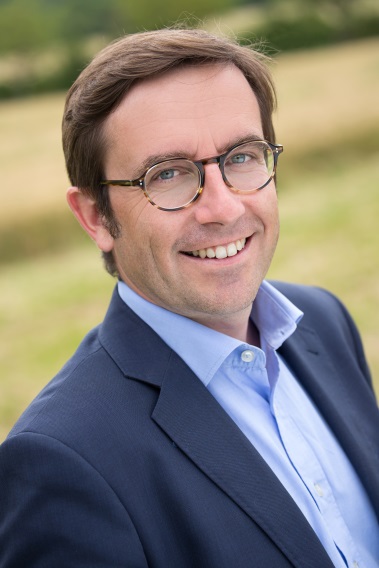 Aymar de Germay est né le 9 juillet 1973 à Paris. Maire de Marmagne en 2003, il est également Vice-Président de l’Agglomération Bourges Plus depuis 2002, désormais en charge du développement économique. Il est le Président du Syndicat Départemental d’Energie du Cher (SDE18) depuis 2008 et Vice-Président de la Fédération Nationale des Collectivités Concédantes et Régies, en charge de l’éclairage public.  En tant qu’élu, Aymar de Germay s’est particulièrement impliqué sur les questions énergétiques et d’aménagement durable depuis près de 10 ans.Études• Sciences Po, section Service Public (1994),• ESSEC (1996),•  Institut des Hautes Etudes de Défense Nationale (2005).Carrière professionnelleAprès un début de carrière dans la communication, notamment au sein du Service d'Information du Gouvernement (1996-1997), il crée OPUS, une entreprise dans le secteur du bâtiment, qu'il revend à son associé en 2008.Cette même année, il crée un cabinet de conseil en affaires publiques, Aylice Conseils, qui accompagne des entreprises privées et des collectivités publiques.